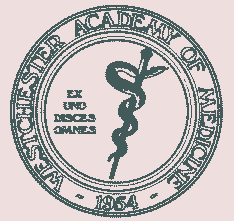 Office of Continuing Medical Education333 Westchester Ave., Suite LN01						 Telephone:  914-967-9100White Plains, NY  10604								CME  ACTIVITY EVALUATIONEvaluation was completed by Physician (MD/DO)   		Non-Physician (NP/RN/PA/Other)    1.    The stated Objectives of this program were:			Exceeded____   Met____ 	 Not met ____2.	Will the knowledge gained today affect your practice?  Very Much___ Moderately___ Minimally___ None___LISTED BELOW ARE SAMPLE QUESTIONS THAT WILL DIRECT THE LEARNER TO DESCRIBE CHANGE TO COMPETENCE AS A RESULT OF THE EDUCATIONAL INTERVENTION.  REMEMBER TO LEAVE SPACE FOR THE LEARNER TO INCLUDE NARRATIVE RESPONSES.3. From what you heard today, which practice strategies can we help develop, or expand, regarding this clinical problem?4. Based on your participation today, what will you do differently in the care of your patients than done before?	___I will__________________________________________________________________________	___I will do nothing differently.   	___N/A  This activity has nothing to do with my practice5. How will your changes in the “care” of your patients (because of the CME activity) be reflected in the health of your patients?6. Evidence-based strategies for this kind of question should be derived from needs assessment /learning objectives & should be covered in the content. They should be patient care strategies (eg, Dx or Tx strategies) deficient in your needs assessment/gap analysis & should be simple components of more complex behaviors. ie, instead of: Effectively manage diabetes (complex set of behaviors), list as one strategy, (Do foot exam at each visit with diabetics)Based on my participation in this CME, I will now incorporate the following new clinical strategies into my practice: (check all that apply)■ [strategy 1]■ [strategy 2]■ [strategy 3]■ I already do all these things7. (A combination of two questions that can be used to measure changes in competence focuses on current and planned frequency of use of evidence-based clinical practice strategies reinforced in content)How often do you currently use each clinical practice strategy for your patients with condition?  Never Alwaysa. [strategy 1] 1 2 3 4 5b. [strategy 2] 1 2 3 4 5c. [strategy 3] 1 2 3 4 8. Based on your participation in this CME activity, how often do you now plan to use each of the following clinical practice strategies for your patients with [condition]?  Never Alwaysa. [strategy 1] 1 2 3 4 5b. [strategy 2] 1 2 3 4 5c. [strategy 3] 1 2 3 4 59. Case vignette questions are another good alternative. 10. Did this CME activity change your medical decision-making about: (list actual objectives from your application) Yes    No   Objective 1	 Yes    No   Objective 2	 Yes    No   Objective 311. Based on your participation today, have you identified any barriers to implementation of the strategies or skills taught? Topics for future programs:	____________________________________________________THANK YOU FOR ASSISTING US IN EVALUATING THIS ACTIVITY